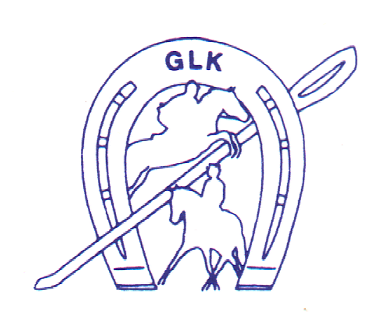 Referat af bestyrelsesmøde i GLK den 07.02.2023 kl 19.00Med venlig hilsenTrine Juul Damgaard, Sekretær, GLKTilstede fra bestyrelsen Mette, Amalie, Helle F., Jane, Trine, Cecillia, Maj-Britt, MarianneAfbud fra Dorte (distrikt 1 møde)Tilstede fra udvalgeneCamilla, Selma, Laura, Ronja.Valg af ordstyrer og godkendelse af referatReferatet fra 3.1 .2022 blev godkendt.Nyt fra formandenBjarne har fikset den ene pladevogn. Der har nu været ubudne gæster i det andet dommerskur. Amalie har været til GSI møde. Vi har fået tildelt en vinderskammel, to vingestøtter og ti oliebehandlede bomme. DGI foreningspuljen er åben. Mette og Amalie ser på en fælles ansøgning. Frist for aktivitetstilskud er 1.3. Amalie, Mette og Helle S ser på det. Der er sendt erklæring på børneattester.Gf – forberedelse – hvad mangler vi?Vi mødes 18.30 og sætter borde op. Regnskabet er nu underskrevet og sendt ud.Evaluering af NytårsstævnetFin stævnerapport, men dårlig karakter for bunden pga. toplaget, men baner blev kørt godt. Ingen rytterklager. Knap 450 starter på to dage. En succes.Kloakrenovering v. bagerste ridehus.De er færdige i den her uge med det meste og porten kan bruges om et par dage. Forplejning ved stævner v. Mette FStor forventning om forplejning til stævner. Dommere og officials får hvad de vil have. Hjælpere kan få en toast eller en vand. Ronja foreslår at dem, der sidder i sekretariat i + 5-6 timer skal have lov at have mere rigtig mad. Ronja ønsker rugbrød til næste gang. Maj-Britt er bekymret for spild. Det bliver et punkt til næste møde.Halvt stævnegebyr til rideskoleryttere? V MFDet er administrativt bøvlet og et problem for indtjening at rideskolerytterne får rabat for leje af hest fra klubben. Forslag om at sætte det til 90 nu, vedtaget. Ny afstemning om udfasning før sommerferien. Nyt fra udvalgeneJuniorudvalg: Laura har fået unglederpris. Tillykke. Skal lave propositioner til showstævne... Pandekagebod var en succes. Vil gerne lave flere pandekager til andre stævner.Dressurudvalget: har holdt vellykket 2. vinterdressur, men aflyst holdcup. Prøver igen til foråret. Mere hjælp til start? Ser om de kan finde dato for banetræning ude før Majstævnet.Miniudvalget: Vil gerne holde minidressur 30.4. Miniskovtur 18.6Springudvalget: Vellykket springstævne. Der blev ødelagt noget materiel. Stævne den 26.2 +2.4Festudvalg: Nytårskur 28.1 aflyst pga. for få tilmeldinger.  Der er snak om spisning fredag efter dressurdagene til Maj stævnet.Caffe: Travlt og god indtjening til nytårsstævnet. Mere stille til dressuren. Der ønskes en ny opvaskemaskine. Måske er den fejlmeldt efter frost. Breddeudvalg: intet nyt.PR/sponsor: fakturaer er sendt ud.Skovudvalg: Intet nyt.Strigleudvalget: Formandsportræt i næste nummer? Har to nye sponsorer. Interesse for foredrag? Kniber med fotos. Forslag?Aktivitetskalender26.2 D -Springstævne18-19.3 D Dressurstævne2.4 D - Springstævne.16.4 Showstævne23.4 forårsdressur(indendørs pga. tidlig dato)30.4 Minidressur formiddag.30.4 Arbejdsdag fra kl. 137.5 Forårsspring7.5 forårsspring14.5 Miljøtræning formiddag.14.5 Arbejdsdag fra kl. 1218-21.5 Kristi himmelfart/Maj stævne dressur og spring11.6 Spring18.6 Miniskovtur25.6 Dressur20.8 Miniskovtur26-27.8 dressur2-3.9 spring18.6 MiniskovturØkonomi og budgetopfølgningDer er sørget for manuel underskrift af årsregnskab. Kun lille overskud. Bekymrende. Stigning på el med 25%. Forslag om at tænke i øget kontingent med 100 kr. fra 2024. Evt. også lade stævnegebyrer stige.  EventueltTrine: obs hjemmeside. Amalie og jeg opdaterer det lidt løbende.Mette: obs at tilmelding til spring hos Simone skal formuleres mere åbent.Amalie: Der er indberettet medlemmer. Ronja: Vær obs på at hjælpe til med at passe på materiellet. Næste møde 7.3 19.00 Kage: TrineHuskelistePunkt til næste møde: Igen drøfte forplejning til stævner.Punkt til næste møde: forplejning til stævner.Husk: afstemning om rideskolerytteres stævnegebyr før sommerferien, så det kan gælde fra den nye stævnesæson.Ronja husk: hæve pris på springning v. d-stævner.Finde brugt device som klubben kan overtage til indendørs musikafspilning